О внесении изменений в Устав Красночетайского сельского поселения  Красночетайского района Чувашской Республики             Собрание депутатов Красночетайского сельского поселения Красночетайского района решило:       1. Внести в Устав Красночетайского сельского поселения Красночетайского района Чувашской Республики, принятый решением Собрания депутатов Красночетайского сельского поселения от 20.07.2012 №1 (в редакции решений от 07.03.2013 № 01, 25.06.2013 № 2, 07.03.2014 № 01, 10.10.2014 № 01, 12.03.2015 № 01, 10.04.2015 № 02, 25.06.2015 № 01, 26.07.2016 № 2, 04.04.2017 № 03, 07.09.2017 № 01, 19.12.2017 №01, 27.03.2018 №01, 18.09.2018 №01, 22.03.2019 №1), следующие изменения:      1)  в пункте 21 части 1 статьи 6 после слов «территории, выдача» дополнить словами «градостроительного плана земельного участка, расположенного в границах поселения, выдача»;         2) пункт 5 части 1 статьи 7 признать утратившим силу;3) дополнить статьей 13.1 следующего содержания:«Статья 13.1. Сход граждан1. В случаях, предусмотренных Федеральным законом «Об общих принципах организации местного самоуправления в Российской Федерации», сход граждан может проводиться:1) в населенном пункте по вопросу изменения границ Красночетайского сельского поселения, влекущего отнесение территории указанного населенного пункта к территории другого поселения;2) в населенном пункте, входящем в состав Красночетайского сельского поселения, по вопросу введения и использования средств самообложения граждан на территории данного населенного пункта;3) в сельском населенном пункте по вопросу выдвижения кандидатуры старосты сельского населенного пункта, а также по вопросу досрочного прекращения полномочий старосты сельского населенного пункта.         2. Сход граждан правомочен при участии в нем более половины обладающих избирательным правом жителей населенного пункта или сельского поселения. В случае, если в населенном пункте отсутствует возможность одновременного совместного присутствия более половины обладающих избирательным правом жителей данного населенного пункта, сход граждан в соответствии с настоящим Уставом, проводится поэтапно в срок, не превышающий одного месяца со дня принятия решения о проведении схода граждан. При этом лица, ранее принявшие участие в сходе граждан, на последующих этапах участия в голосовании не принимают. Решение схода граждан считается принятым, если за него проголосовало более половины участников схода граждан.»;4) пункт 12 части 8 статьи 22 изложить в следующей редакции:«12) преобразования Красночетайского сельского поселения, осуществляемого в соответствии с частями 3, 3.1-1, 5, 7.2 статьи 13 Федерального закона от 6 октября 2003 г. № 131-ФЗ «Об общих принципах организации местного самоуправления в Российской Федерации», а также в случае упразднения Красночетайского сельского поселения;»;5) статью 28 изложить в следующей редакции:«Статья 28. Депутат Собрания депутатов Красночетайского сельского поселения.»1. Полномочия депутата Собрания депутатов Красночетайского сельского поселения начинаются со дня его избрания и прекращаются со дня начала работы Собрания депутатов Красночетайского сельского поселения нового созыва.2. Депутаты Собрания депутатов Красночетайского сельского поселения осуществляют свои полномочия на непостоянной основе.3. Статус депутата Собрания депутатов Красночетайского сельского поселения устанавливается Федеральным законом от 6 октября 2003 г. № 131-ФЗ "Об общих принципах организации местного самоуправления в Российской Федерации";4. Депутат Собрания депутатов Красночетайского сельского поселения должен соблюдать ограничения, запреты, исполнять обязанности, которые установлены Федеральным законом от 25 декабря 2008 г. № 273-ФЗ "О противодействии коррупции" и другими федеральными законами. Полномочия депутата прекращаются досрочно в случае несоблюдения ограничений, запретов, неисполнения обязанностей, установленных Федеральным законом от 25 декабря 2008 г. № 273-ФЗ "О противодействии коррупции", Федеральным законом от 3 декабря 2012 г. № 230-ФЗ "О контроле за соответствием расходов лиц, замещающих государственные должности, и иных лиц их доходам", Федеральным законом от 7 мая 2013 г. № 79-ФЗ "О запрете отдельным категориям лиц открывать и иметь счета (вклады), хранить наличные денежные средства и ценности в иностранных банках, расположенных за пределами территории Российской Федерации, владеть и (или) пользоваться иностранными финансовыми инструментами", если иное не предусмотрено Федеральным законом "Об общих принципах организации местного самоуправления в Российской Федерации".К депутату Собрания депутатов Красночетайского сельского поселения, представившему недостоверные или неполные сведения о своих доходах, расходах, об имуществе и обязательствах имущественного характера, а также сведения о доходах, расходах, об имуществе и обязательствах имущественного характера своих супруги (супруга) и несовершеннолетних детей, если искажение этих сведений является несущественным, могут быть применены меры ответственности, предусмотренные частью 7.3.-1 статьи 40  Федерального закона от 6 октября 2003 г. № 131-ФЗ "Об общих принципах организации местного самоуправления в Российской Федерации".Порядок принятия решения о применении к депутату Собрания депутатов Красночетайского сельского поселения мер ответственности, указанных в части 7.3-1 статьи 40 Федерального закона от 6 октября 2003 г. № 131-ФЗ "Об общих принципах организации местного самоуправления в Российской Федерации", определяется решением Собрания депутатов Красночетайского сельского поселения в соответствии с законом Чувашской Республики.";6) пункт 3 части 1 статьи 34 изложить в следующей редакции:«3) преобразования Красночетайского сельского поселения, осуществляемого в соответствии с частями 3, 3.1-1, 5, 7.2 статьи 13 Федерального закона от 6 октября 2003 г. № 131-ФЗ «Об общих принципах организации местного самоуправления в Российской Федерации», а также в случае упразднения Красночетайского сельского поселения;».2. Настоящее решение вступает в силу после его государственной регистрации и официального опубликования в периодическом печатном издании «Вестник Красночетайского сельского поселения».Председатель Собрания депутатовКрасночетайского сельского поселения 	             		Л.А. АргандейкинГлава Красночетайского сельского поселения			А.Г. ВолковЧĂВАШ РЕСПУБЛИКИ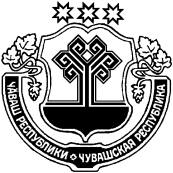 ХĔРЛĔ ЧУТАЙ РАЙОНĔХĔРЛĔ ЧУТАЙ ЯЛ ПОСЕЛЕНИЙĚН ДЕПУТАТСЕН ПУХĂВĚ ЧУВАШСКАЯ РЕСПУБЛИКА КРАСНОЧЕТАЙСКИЙ РАЙОНСОБРАНИЕ ДЕПУТАТОВ КРАСНОЧЕТАЙСКОГО СЕЛЬСКОГО ПОСЕЛЕНИЯ ЙЫШĂНУ 05.11.2019 г.   01 №Хĕрлĕ Чутай салиРЕШЕНИЕ05.11.2019 г.  № 01 с. Красные Четаи